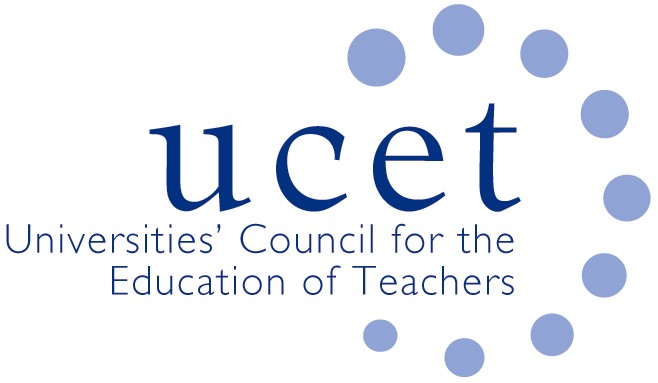 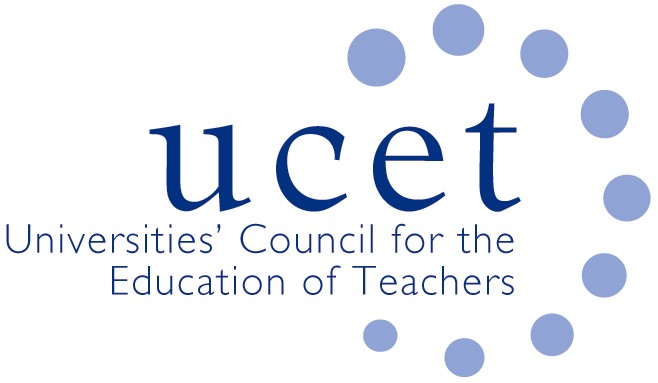 UCET Executive Committee, DfE & OfSTED meeting 12.30pm, Tuesday 22 September 2020Via ZoomAgendaWelcome & introductionsUCET updates:24 September cross-sector consultative groupCPD working groupUCET advice on placement risk assessments (enc.)UCET statements on OfSTED framework, CCF and SSP (encs.)DfE updates:ITE recruitment & placementsMedium & longer term strategic planningSKE funding (enc.)ECFOfSTED:OfSTED inspection plans for 2020/21Other OfSTED updatesAOBDate of next meeting: tbc